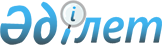 Соглашение о единой денежной системе и согласованной денежно-кредитной и валютной политике государств, сохранивших рубль в качестве законного платежного средстваСоглашение cовершено в городе Бишкеке 9 октября 1992 года



 


Соглашение о единой денежной системе и согласованной 






денежно-кредитной и валютной политике государств,






сохранивших рубль в качестве законного платежного средства


 

(Неофициальный текст)

      Государства-участники настоящего Соглашения, именуемые в дальнейшем Сторонами, подтверждая стремление поддерживать и развивать сложившиеся экономические связи в интересах своих народов на взаимовыгодной и равноправной основе, стремясь к стабилизации денежного обращения и защите экономических интересов населения и хозяйствующих субъектов от инфляции, признавая необходимость воздерживаться от любых действий, наносящих ущерб друг другу, действуя в соответствии с ранее заключенными двусторонними и многосторонними соглашениями, согласились о нижеследующем:




 


      Статья 1



      На территории Сторон единым законным платежным средством является рубль. Всякие ограничения на обращение рубля не допускаются.



      На территории государств, где наряду с рублем законным платежным средством в наличном обороте признаны другие аналоги денег (купоны, расчетные билеты и т.п.), эмиссия этих аналогов должна производиться в пределах общей суммы рублевой эмиссии в соответствии со статьей 7 настоящего Соглашения.




 


      Статья 2



      Стороны принимают на себя ответственность за поддержание устойчивости рубля и, исходя из этого, координируют свою бюджетную, налоговую, денежно-кредитную и валютную политику.




 


      Статья 3



      Стороны согласились в дальнейшем осуществлять расчеты по взаимным товарным поставкам, выполненным работам и оказанным услугам в соответствии с международной торговой и банковской практикой, стремясь к сбалансированности взаимных расчетов.



      Взаимная задолженность, возникшая в связи с несбалансированностью расчетов между Сторонами и отраженная на корреспондентских счетах, открытых национальными центральными) банками друг у друга, подлежит урегулированию. Погашение задолженности одной Стороны другой Стороне осуществляется в порядке и в сроки, определяемые специальным двусторонним межправительственным соглашением.




 


      Статья 4



      Стороны будут содействовать урегулированию взаимных долговых обязательств хозяйствующих субъектов Сторон.




 


      Статья 5



      Стороны признают необходимость создания Межгосударственного банка, считая его первоочередной задачей осуществление взаимных межгосударственных расчетов.



      Правительствам и национальным (центральным) банкам Сторон в двухмесячный срок представить на рассмотрение глав государств-участников настоящего Соглашения проект Соглашения об учреждении Межгосударственного банка и проект документов, регламентирующих его деятельность.




 


      Статья 6



      До образования Межгосударственного банка Стороны делегируют Центральному банку Российской Федерации право осуществлять эмиссию наличных денег и регулировать кредитную эмиссию, объемы которой определяются Межбанковским координационным Советом национальных (центральных) банков государств рублевой зоны.



      Российская Федерация берет на себя обязательство по удовлетворению потребности в налично-денежных средствах национальных (центральных) банков Сторон.



      Стороны будут оказывать своим национальным (центральным) банкам всемерное содействие в осуществлении единой денежно-кредитной политики.




 


      Статья 7



      Стороны являются правопреемниками рубля бывшего СССР и признают полную ответственность по требованиям и обязательствам, связанным с эмиссией рубля, произведенной бывшим Госбанком СССР, а также национальными (центральными) банками Сторон за период до 1 января 1992 года.



      Кредитная эмиссия, произведенная банками в 1992 году до заключения настоящего Соглашения, должна учитываться межбанковским координационным Советом национальных (центральных) банков государств рублевой зоны при определении квот на кредитную эмиссию в 1992-1993 годах.




 


      Статья 8



      Стороны считают необходимым достижение свободной конвертируемости рубля и в этих целях координируют свою деятельность, осуществляют взаимодействие с международными финансовыми и банковскими институтами.




 


      Статья 9



      Стороны согласились в том, что на их территории применяется курс рубля, устанавливаемый Центральным банком Российской Федерации в порядке, определяемом их национальными (центральными) банками.




 


      Статья 10



      Стороны условились, что с момента подписания настоящего Соглашения на физические и юридические лица - резиденты государств рублевой зоны, не согласовавших с договаривающимися Сторонами своей денежно-кредитной политики и не присоединившихся к настоящему Соглашению, распространяются нормы и правила валютного регулирования, открытия и использования рублевых счетов в банковских учреждениях, действующие для нерезидентов.




 


      Статья 11



      Стороны согласились информировать друг друга относительно условий их соглашений с государствами, не присоединившимися к данному Соглашению, по вопросам, являющимся предметом настоящего Соглашения.




 


      Статья 12



      В случае принятия одной из Сторон решения о введении национальной денежной единицы оно может быть осуществлено только в соответствии с Межгосударственным Соглашением "О защите интересов государств рублевой зоны в случае введения отдельными государствами национальной валюты", подписанным 6 июля 1992 года в городе Москве.




 


      Статья 13



      Настоящее Соглашение не направлено на ущемление интересов государств, не подписавших его. Стороны выражают готовность заключить с ними Соглашение о Платежном Союзе.




 


      Статья 14



      Настоящее Соглашение остается открытым для присоединения других государств, желающих использовать рубль в качестве законного платежного единого средства.

Совершено в городе Бишкеке 9 октября 1992 года в одном подлинном экземпляре на русском языке. Подлинный экземпляр хранится в Архиве Правительства Республики Беларусь, которое направит государствам, подписавшим настоящее Соглашение, его заверенную копию.

					© 2012. РГП на ПХВ «Институт законодательства и правовой информации Республики Казахстан» Министерства юстиции Республики Казахстан
				